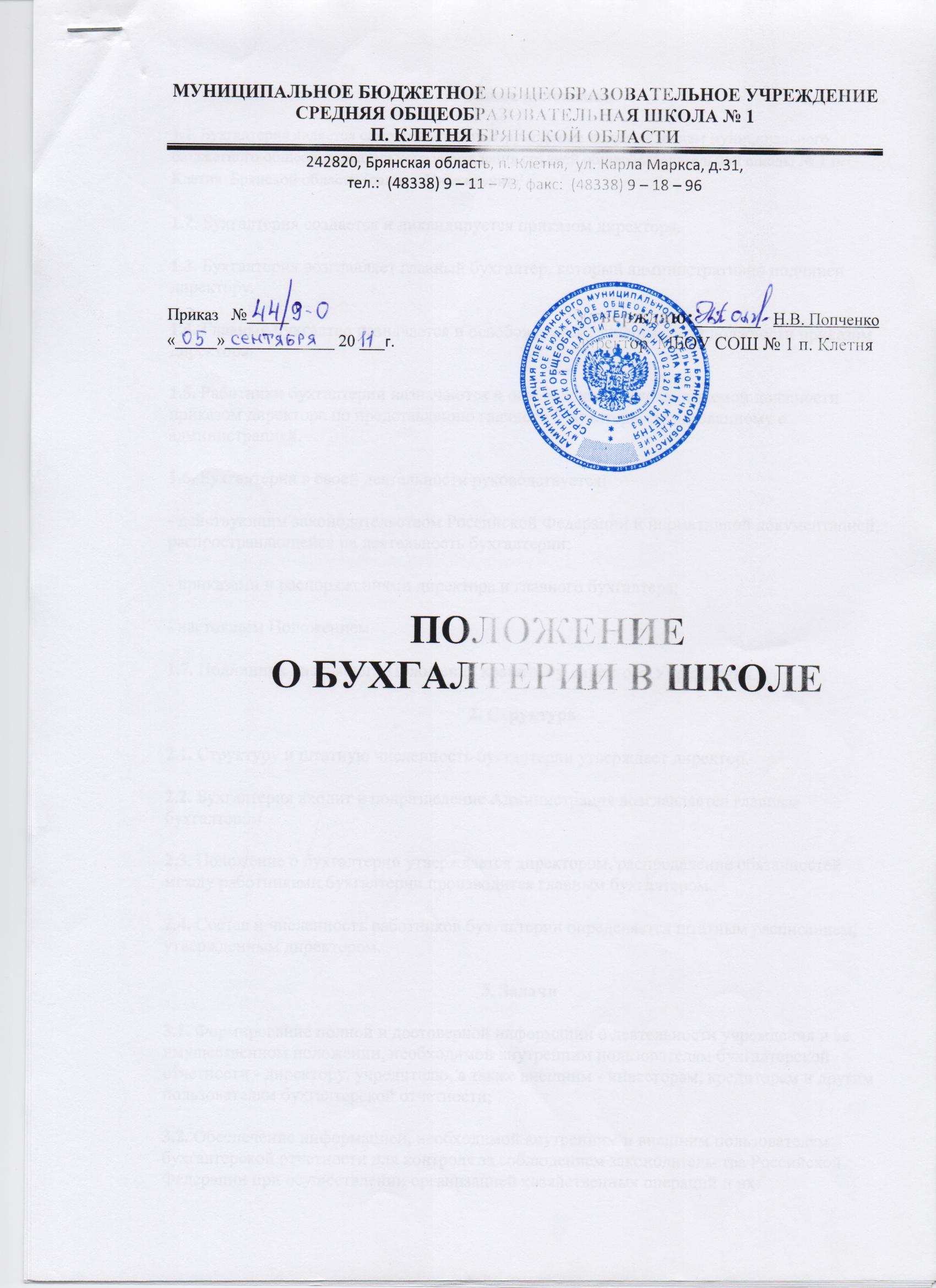 ПОЛОЖЕНИЕ О БУХГАЛТЕРИИ В ШКОЛЕ1.	Общие положения1.1.	Бухгалтерия является самостоятельным структурным подразделением муниципального бюджетного общеобразовательного учреждения средней общеобразовательной школы № 1 п. Клетня Брянской области (далее - Учреждение).1.2.	Бухгалтерия создается и ликвидируется приказом директора.1.3.	Бухгалтерия возглавляет главный бухгалтер, который административно подчинен директору.1.4.	Главный бухгалтер назначается и освобождается от занимаемой должности приказом директора.1.5.	Работники бухгалтерии назначаются и освобождаются от занимаемой должности приказом директора по представлению главного бухгалтера, согласованному с администрацией.1.6.	Бухгалтерия в своей деятельности руководствуется:-	действующим законодательством Российской Федерации и нормативной документацией, распространяющейся на деятельность бухгалтерии;-	приказами и распоряжениями директора и главного бухгалтера;-	настоящим Положением.1.7.	Подлинник настоящего Положения хранится у директора Учреждения.2. Структура2.1.	Структуру и штатную численность бухгалтерии утверждает директор.2.2.	Бухгалтерия входит в подразделение Администрация возглавляется главным бухгалтером.2.3.	Положение о бухгалтерии утверждается директором, распределение обязанностей между работниками бухгалтерии производится главным бухгалтером.2.4.	Состав и численность работников бухгалтерии определяется штатным расписанием, утвержденным директором.3.	Задачи3.1.	Формирование полной и достоверной информации о деятельности учреждения и ее имущественном положении, необходимой внутренним пользователям бухгалтерской отчетности - директору, учредителю, а также внешним - инвесторам, кредиторам и другим пользователям бухгалтерской отчетности;3.2.	Обеспечение информацией, необходимой внутренним и внешним пользователям бухгалтерской отчетности для контроля за соблюдением законодательства Российской Федерации при осуществлении организацией хозяйственных операций и ихцелесообразностью, наличием и движением имущества и обязательств, использованием материальных, трудовых и финансовых ресурсов в соответствии с утвержденными нормами, нормативами и сметами;3.3.	Предотвращение отрицательных результатов хозяйственной деятельности организации и выявление внутрихозяйственных резервов обеспечения ее финансовой устойчивости.4. Функции4.1.	Формирование учетной политики в соответствии с законодательством о бухгалтерском учете и исходя из структуры и особенностей деятельности Учреждения, необходимости обеспечения его финансовой устойчивости;4.2.	Работа по подготовке и принятию рабочего плана счетов, форм первичных учетных документов, применяемых для оформления хозяйственных операций, по которым не предусмотрены типовые формы;4.3.	Разработка форм документов внутренней бухгалтерской отчетности;4.4.	Обеспечение порядка проведения инвентаризаций;4.5.	Контроль за проведением хозяйственных операций;4.6.	Обеспечение соблюдения технологии обработки бухгалтерской информации и порядка документооборота;4.7.	Организация бухгалтерского учета и отчетности в учреждения на основе максимальной централизации учетно-вычислительных работ и применения современных технических средств и информационных технологий, прогрессивных форм и методов учета и контроля;4.8.	Формирование и своевременное предоставление полной и достоверной бухгалтерской информации о деятельности Учреждения, его имущественного положения, доходах и расходах;4.9.	Разработка и осуществление мероприятий, направленных на укрепление финансовой дисциплины;4.10.	Учет имущества, обязательств и хозяйственных операций, поступающих основных средств, товарно-материальных ценностей и денежных средств;4.11.	Своевременное отражение на счетах бухгалтерского учета операций, связанных с движением основных средств, товарно-материальных ценностей и денежных средств;4.12.	Учет издержек производства и обращения, исполнения смет расходов, реализации продукции, выполнения работ (услуг), результатов хозяйственно-финансовой деятельности организации, а также финансовых, расчетных и кредитных операций;4.13.	Своевременное и правильное оформление документов;4.14.	Обеспечение расчетов по заработной плате;4.15.	Правильное начисление и перечисление налогов и сборов в федеральный, региональный и местный бюджеты, страховых взносов в государственные внебюджетные социальные фонды, платежей в банковские учреждения, средств на финансирование капитальных вложений;4.16.	Участие в проведении экономического анализа хозяйственно-финансовой деятельности учреждения по данным бухгалтерского учета и отчетности в целях выявления внутрихозяйственных резервов, устранения потерь и непроизводственных затрат;4.17.	Принятие мер по предупреждению недостач, незаконного расходования денежных средств и товарно-материальных ценностей, нарушений финансового и хозяйственного законодательства;4.18.	Участие в оформлении материалов по недостачам и хищениям денежных средств и товарно-материальных ценностей, передача в необходимых случаях этих материалов в следственные и судебные органы;4.19.	Обеспечение строгого соблюдения финансовой дисциплины, законности списания со счетов бухгалтерского учета недостач, дебиторской задолженности и других потерь, сохранности бухгалтерских документов, оформления и сдачи их в установленном порядке в архив;4.20.	Разработка и внедрение рациональной плановой и учетной документации, прогрессивных форм и методов ведения бухгалтерского учета на основе применения современных средств вычислительной техники;4.21.	Составление баланса и оперативных сводных отчетов о доходах и расходах средств, другой бухгалтерской и статистической отчетности, предоставление их в установленном порядке в соответствующие органы;4.22.	Проверка организации бухгалтерского учета и отчетности в хозяйственнопроизводственном отделе учреждения;4.23.	Рассмотрение и подписание главным бухгалтером документов, служащих основанием для приемки и выдачи денежных средств и товарно-материальных ценностей, а также кредитных и расчетных обязательств;4.24.	Рассмотрение и визирование главным бухгалтером договоров и соглашений, заключаемых организацией на получение или отпуск товарно-материальных ценностей и на выполнение работ и услуг, и также приказов и распоряжений об установлении работникам должностных окладов, надбавок к заработной плате, положений о премировании и т.п.5.	ПраваБухгалтерия, в лице главного бухгалтера, имеет право:5.1.	Требовать от всех подразделений Учреждения соблюдения порядка оформления операций и предоставления необходимых документов и сведений;5.2.	Требовать от администрации принятия мер, направленных на повышение эффективности использования средств организации, обеспечение сохранности собственности организации, обеспечение правильной организации бухгалтерского учета;5.3.	Проверять в учреждении соблюдение установленного порядка приемки, оприходования, хранения и расходования денежных средств, товарно-материальных и других ценностей;5.4.	Вносить предложения директору Учреждения о привлечении к материальной и дисциплинарной ответственности должностных лиц организации по результатам проверок;5.5.	Не принимать к исполнению и оформлению документы по операциям, которые противоречат законодательству и установленному порядку приемки, хранения и расходования денежных средств, товарно-материальных и других ценностей, а также без соответствующего распоряжения директора Учреждения;5.6.	Вести переписку по вопросам бухгалтерского учета и отчетности, а также другим вопросам, входящим в компетенцию главной бухгалтерии и не требующим согласования с директором Учреждения;5.7.	Представительствовать в установленном порядке от имени учреждения по вопросам, относящимся к компетенции бухгалтерии во взаимоотношениях с налоговыми, финансовыми органами, органами государственных внебюджетных фондов, банками, кредитными учреждениями, иными государственными и муниципальными организациями, а также другими организациями.6. Ответственность6.1.	На главного бухгалтера возлагается персональная ответственность за:6.1.1.	Соблюдение действующего законодательства в процессе руководства бухгалтерией.6.1.2.	Организацию деятельности бухгалтерии по выполнению задач и функций, возложенных на бухгалтерию.6.1.3.	Соблюдение работниками бухгалтерии производственной и трудовой дисциплины.6.1.4.	Организацию в бухгалтерии оперативной и качественной подготовки документов, ведение делопроизводства в соответствии с действующими правилами и инструкциями.6.1.5.	Обеспечение сохранности имущества, находящегося в бухгалтерии и соблюдение правил пожарной безопасности.6.1.6.	Составление, утверждение и представление достоверной информации о деятельности организации.6.1.7.	Своевременное и качественное исполнение приказов директора.6.1.8.	Соответствие действующему законодательству визируемых (подписываемых) им приказов, инструкций, положений и других документов.6.1.10.	Своевременное осуществление корректирующих и предупреждающих действий, распространяющихся на деятельность производства.6.2.	Ответственность других работников бухгалтерии устанавливается соответствующими инструкциями.